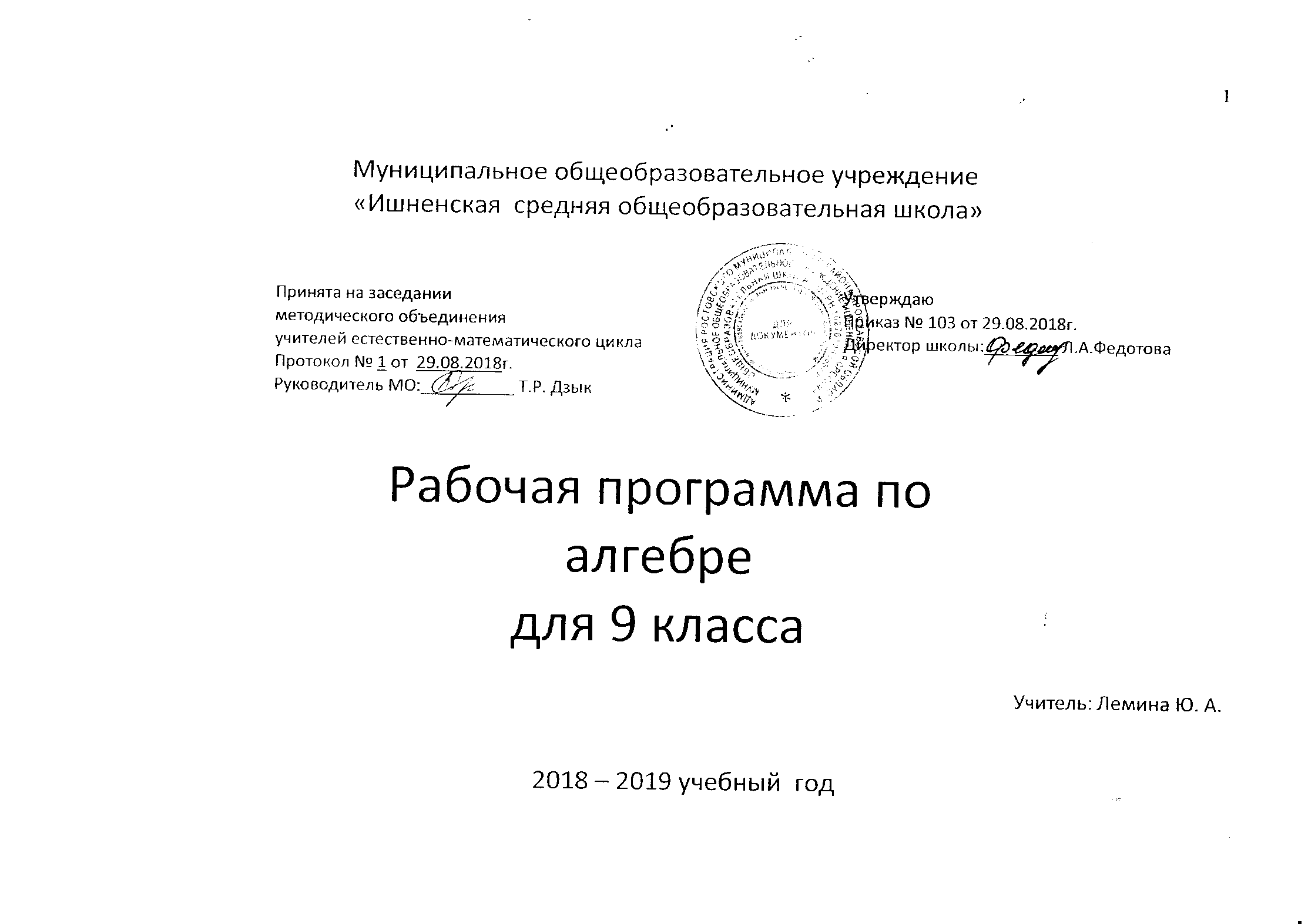 ПОЯСНИТЕЛЬНАЯ ЗАПИСКАДанная рабочая программа реализуется на основе следующих документов:1. Программа  общеобразовательных учреждений. Алгебра. 7-9 классы. / Сост. Бурмистрова Т.А. – М. «Просвещение», 2017 г. Авторская программа по алгебре Ю.Н.  Макарычев, Н.Г. Миндюк и др.2. Стандарт основного общего образования по математике.   Стандарт основного общего образования по математике //Математика в   школе. – 2011 г.      3. Федерального перечня учебников, рекомендованных Министерством образования Российской Федерации к использованию в образовательном процессе в общеобразовательных учреждениях на 2018-2019 учебный год,     4. Бурмистрова Т. А, « Программы общеобразовательных учреждений. Алгебра. 7-9 класс.» Изд. «Просвещение», 2015 .Сознательное овладение учащимися системой алгебраических знаний и умений необходимо в повседневной жизни для изучения смежных дисциплин и продолжения образования.Практическая значимость школьного курса алгебры обусловлена тем, что её объектом являются количественные отношения действительного мира. Математическая подготовка необходима для понимания принципов устройства и использования современной техники, восприятия научных и технических понятий и идей. Математика является языком науки и техники. С её помощью моделируются и изучаются явления и процессы, происходящие в природе.Алгебра является одним из опорных предметов основной школы: она обеспечивает изучение других дисциплин. В первую очередь это относится к предметам естественнонаучного цикла, в частности к физике. Развитие логического мышления учащихся при обучении алгебре способствует усвоению предметов гуманитарного цикла. Практические умения и навыки алгебраического характера необходимы для трудовой и профессиональной подготовки школьников.Развитие у учащихся правильных представлений о сущности и происхождении алгебраических абстракций, соотношении реального и идеального, характере отражения математической наукой явлений и процессов реального мира, месте алгебры в системе наук и роли математического моделирования в научном познании и в практике способствует формированию научного мировоззрения учащихся и качеств мышления, необходимых для адаптации в современном информационном обществе.Требуя от учащихся умственных и волевых усилий, концентрации внимания, активности развитого воображения, алгебра развивает нравственные черты личности (настойчивость, целеустремлённость, творческую активность, самостоятельность, ответственность, трудолюбие, дисциплину и критичность мышления) и умение аргументированно отстаивать свои взгляды и убеждения, а также способность принимать самостоятельные решения.Изучение алгебры, функций, вероятности и статистики существенно расширяет кругозор учащихся, знакомя их с индукцией и дедукцией, обобщением и конкретизацией, анализом и синтезом, классификацией и систематизацией, абстрагированием, аналогией. Активное использование задач на всех этапах учебного процесса развивает творческие способности школьников.Изучение алгебры позволяет формировать умения и навыки умственного труда — планирование своей работы, поиск рациональных путей её выполнения, критическая оценка результатов. В процессе изучения алгебры школьники должны научиться излагать свои мысли ясно и исчерпывающе, лаконично и ёмко, приобрести навыки чёткого, аккуратного и грамотного выполнения математических записей.Важнейшей задачей школьного курса алгебры является развитие логического мышления учащихся. Сами объекты математических умозаключений и принятые в алгебре правила их конструирования способствуют формированию умений обосновывать и доказывать суждения, приводить чёткие определения, развивают логическую интуицию, кратко и наглядно раскрывают механизм логических построений и учат их применению. Тем самым алгебра занимает одно из ведущих мест в формировании научно-теоретического мышления школьников. Раскрывая внутреннюю гармонию математики, формируя понимание красоты и изящества математических рассуждений, алгебра вносит значительный вклад в эстетическое воспитание учащихся.МЕСТО ПРЕДМЕТА В УЧЕБНОМ ПЛАНЕКалендарно-тематическое планирование соответствует учебнику «Алгебра» для девятого класса образовательных учреждений (авторы Ю.Н. Макарычев, Н.Г. Миндюк, К.Н. Нешков, С.Б. Суворова Ю.Н)              Согласно учебному плану школе на изучение алгебры в 9 классе отводится 99 ч из расчета 3 ч в неделю, 33 недели.Срок реализации рабочей учебной программы – один учебный год.ПЛАНИРУЕМЫЕ РЕЗУЛЬТАТЫ ИЗУЧЕНИЯ КУРСА АЛГЕБРЫ В 9 КЛАССЕРАЦИОНАЛЬНЫЕ ЧИСЛА Обучающийся научится:понимать особенности десятичной системы счисления;владеть понятиями, связанными с делимостью натуральных чисел;выражать числа в эквивалентных формах, выбирая наиболее подходящую в зависимости от конкретной ситуации;сравнивать и упорядочивать рациональные числа;выполнять вычисления с рациональными числами, сочетая устные и письменные приемы вычислений, применение калькулятора;использовать понятия и умения, связанные с пропорциональностью величин, процентами в ходе решения математических задач и задач из смежных предметов, выполнять несложные практические расчеты.Обучающийся получит возможность:познакомиться с позиционными системами счисления с основаниями, отличными от 10;углубить и развить представления о натуральных числах и свойствах делимости;научиться использовать приемы, рационализирующие вычисления, приобрести привычку контролировать вычисления, выбирая подходящий для ситуации способ.ДЕЙСТВИТЕЛЬНЫЕ ЧИСЛАОбучающийся научится:использовать начальные представления о множестве действительных чисел;владеть понятием квадратного корня, применять его в вычислениях.Обучающийся получит возможность:развить представление о числе и числовых системах от натуральных до действительных чисел; о роли вычислений в человеческой практике;развить и углубить знания о десятичной записи действительных чисел (периодические и непериодические дроби).ДЕЙСТВИТЕЛЬНЫЕ ЧИСЛАОбучающийся научится:использовать начальные представления о множестве действительных чисел;владеть понятием квадратного корня, применять его в вычислениях.Обучающийся получит возможность:развить представление о числе и числовых системах от натуральных до действительных чисел; о роли вычислений в человеческой практике;развить и углубить знания о десятичной записи действительных чисел (периодические и непериодические дроби).ИЗМЕРЕНИЯ, ПРИБЛИЖЕНИЯ, ОЦЕНКИОбучающийся научится:использовать в ходе решения задач элементарные представления, связанные с приближенными значениями величин.Обучающийся получит возможность:понять, что числовые данные, которые используются для характеристики объектов окружающего мира, являются преимущественно приближенными, что по записи приближенных значений, содержащихся в информационных источниках, можно судить о погрешности приближения;понять, что погрешность результата вычислений должна быть соизмерима с погрешностью исходных данных.АЛГЕБРАИЧЕСКИЕ ВЫРАЖЕНИЯОбучающийся научится:владеть понятиями «тождество», «тождественное преобразование», решать задачи, содержащие буквенные данные; работать с формулами;выполнять преобразования выражений, содержащих степени с целыми показателями и квадратные корни;выполнять тождественные преобразования рациональных выражений на основе правил действий над многочленами и алгебраическими дробями;выполнять разложение многочленов на множители.Обучающийся получит возможность:научиться выполнять многошаговые преобразования рациональных выражений, применяя широкий набор способов и приемов;применять тождественные преобразования для решения задач из различных разделов курса (например, для нахождения наибольшего/наименьшего значения выражения).УРАВНЕНИЯОбучающийся научится:решать основные виды рациональных уравнений с одной переменной, системы двух уравнений с двумя переменными;понимать уравнение как важнейшую математическую модель для описания и изучения разнообразных реальных ситуаций, решать текстовые задачи алгебраическим методом;применять графические представления для исследования уравнений, исследования и решения систем уравнений с двумя переменными. Обучающийся получит возможность:овладеть специальными приемами решения уравнений и систем уравнений; уверенно применять аппарат уравнений для решения разнообразных задач из математики, смежных предметов, практики;применять графические представления для исследования уравнений, систем уравнений, содержащих буквенные коэффициенты.НЕРАВЕНСТВАОбучающийся  научится:понимать и применять терминологию и символику, связанные с отношением неравенства, свойства числовых неравенств;решать линейные неравенства с одной переменной и их системы; решать квадратные неравенства с опорой на графические представления;применять аппарат неравенств для решения задач из различных разделов курса.Обучающийся получит возможность научиться:разнообразным приемам доказательства неравенств; уверенно применять аппарат неравенств для решения разнообразных математических задач и задач из смежных предметов, практики;применять графические представления для исследования неравенств, систем неравенств, содержащих буквенные коэффициенты.ОСНОВНЫЕ ПОНЯТИЯ. ЧИСЛОВЫЕ ФУНКЦИИ Обучающийся научится:понимать и использовать функциональные понятия и язык (термины, символические обозначения);строить графики элементарных функций; исследовать свойства числовых функций на основе изучения поведения их графиков;понимать функцию как важнейшую математическую модель для описания процессов и явлений окружающего мира, применять функциональный язык для описания и исследования зависимостей между физическими величинами. Обучающийся получит возможность научиться:проводить исследования, связанные с изучением свойств функций, в том числе с использованием компьютера; на основе графиков изученных функций строить более сложные графики (кусочно-заданные, с «выколотыми» точками и т. п.);ЧИСЛОВЫЕ ПОСЛЕДОВАТЕЛЬНОСТИОбучающийся научится:понимать и использовать язык последовательностей (термины, символические обозначения);применять формулы, связанные с арифметической и геометрической прогрессий, и аппарат, сформированный при изучении других разделов курса, к решению задач, в том числе с контекстом из реальной жизни.Обучающийся получит возможность научиться:решать комбинированные задачи с применением формул п-го члена и суммы первых п членов арифметической и геометрической прогрессий, применяя при этом аппарат уравнений и неравенствпонимать арифметическую и геометрическую прогрессии как функции натурального аргумента; связывать арифметическую прогрессию с линейным ростом, геометрическую — с экспоненциальным ростом.ОПИСАТЕЛЬНАЯ СТАТИСТИКАОбучающийся научится использовать простейшие способы представления и анализа статистических данных.Обучающийся получит возможность приобрести первоначальный опыт организации сбора данных при проведении опроса общественного мнения, осуществлять их анализ, представлять результаты опроса в виде таблицы, диараммы.СЛУЧАЙНЫЕ СОБЫТИЯ И ВЕРОЯТНОСТЬОбучающийся научится находить относительную частоту и вероятность случайного события.Обучающийся получит возможность приобрести опыт проведения случайных экспериментов, в том числе, с помощью компьютерного моделирования, интерпретации их результатов.КОМБИНАТОРИКАОбучающийся научится решать комбинаторные задачи на нахождение числа объектов или комбинаций. Обучающийся получит возможность научиться некоторыми специальным приемам решения комбинаторных задач.СОДЕРЖАНИЕ  УЧЕБНОГО ПРЕДМЕТААлгебраПовторение курса 8 класса (5 ч)Свойства функций. Квадратичная функция (22 ч)Функция. Свойства функций. Квадратный трехчлен. Разложение квадратного трехчлена на множители. Функция у = ах2 + bх + с, её свойства и график. Неравенства второй степени с одной переменной. Метод интервалов.Цель: расширить сведения о свойствах функций, ознакомить обучающихся со свойствами и графиком квадратичной функции, сформировать умение решать неравенства вида ах2 + bх + с>0 ах2 + bх + с<0, где а не = 0.Уравнения и неравенства с одной переменной (14 ч)Целые уравнения. Примеры решения уравнения в целых числах. Дробные рациональные уравнения. Квадратные неравенства с одной переменной. Метод интервалов. Примеры решения дробно-линейных неравенств.Цель: систематизировать и обобщить сведения о решении целых  и дробно-рациональных уравнений с одной переменной.  Выработать умение решать квадратные неравенства с одной переменной.Уравнения и неравенства с двумя переменными (17 ч)Уравнение с двумя переменными и его график. Системы уравнений второй степени. Решение задач с помощью систем уравнений второй степени. Неравенства с двумя переменными и их системы. Графическая интерпретация уравнений с двумя переменными и их систем, неравенств с двумя переменными и их систем.Цель: выработать умение решать простейшие системы, содержащие уравнение второй степени с двумя переменными, и  неравенства с двумя переменными и текстовые задачи с помощью составления таких систем.  Арифметическая и геометрическая прогрессии (15ч)Арифметическая и геометрическая прогрессии. Формулы n-го члена и суммы первых n членов прогрессии. Бесконечно убывающая геометрическая прогрессия.Цель: дать понятия об арифметической и геометрической прогрессиях как числовых последовательностях особого вида. Элементы комбинаторики и теории вероятностей (13 ч)Комбинаторное правило умножения. Перестановки, размещения, сочетания. Относительная частота и вероятность случайного события.Цель: ознакомить обучающихся с понятиями перестановки, размещения, сочетания и соответствующими формулами для подсчета их числа; ввести понятия относительной частоты и вероятности случайного события. Повторение (13 ч)Цель: Повторение, обобщение и систематизация знаний, умений и навыков за курс алгебры основной общеобразовательной школы.Коррекция Характерными особенностями учащихся  с  ОВЗ (7 вид обучения) являются недостаточность внимания, гиперактивность, снижение памяти, замедленный темп мыслительной деятельности, трудности регуляции поведения. Однако стимуляция деятельности этих учащихся, оказание им своевременной помощи позволяет выделить у них зону ближайшего развития. Поэтому учащиеся с ОВЗ, при создании им определенных образовательных условий, способны овладеть программой основной общеобразовательной школы и в большинстве случаев продолжить образование. 	Содержание программы направлено на решение следующих коррекционных задач:-продолжить формировать познавательные интересы учащихся и их самообразовательные навыки;- создать условия для развития учащегося в своем персональном темпе, исходя из его образовательных способностей и интересов;-приобрести (достигнуть) учащимся уровня образованности, соответствующего его личному потенциалу и обеспечивающего возможность продолжения образования и дальнейшего развития;Важнейшим условием построения учебного процесса для учащихся с ОВЗ, является  доступность, что достигается выделением в каждой теме главного, дифференциацией материала, многократного повторения  пройденного материала, выполнение заданий по алгоритму, ликвидация пробелов. Говоря о доступности в обучении, не следует понимать этот принцип, как требование максимально снизить требования к уровню знаний и умениям. Речь идет о том, чтобы облегчить для школьников процесс овладения материалом: детальное объяснение с многократным повторением, тренировка в применении знаний. Разделение учебного материала на небольшие части, контролирование усвоения каждой его части, обеспечение возможности каждому ученику работать со свойственной его индивидуальной скоростью усвоения.    Дифференцированный подход обучения предполагает оптимальное приспособление учебного материала и методов обучения к индивидуальным особенностям каждого ученика. Программа формирует интерес к знаниям и простейшие навыки самостоятельной работы по образцу, схеме, алгоритму. К основным методам, применяемым на уроках  относятся: беседа, объяснение, рассказ, упражнения (тренировочные, по шаблону, самостоятельные), метод наблюдения, дидактические игры.Содержание курса по сравнению с традиционным пересмотрено таким образом, чтобы оно было адекватно особенностям восприятия данной категории школьников. Объем изучаемого материала в целом меньше, чем в традиционном курсе, что позволяет принять небыстрый темп продвижения в обучении. В 9 классе повторяются и систематизируются ранее полученные учащимися алгебраические сведения, рассматриваются арифметическая и геометрическая прогрессии, квадратичные функции, уравнения  и системы уравнений.  Обучение ведется с широкой опорой на наглядно графические представления. Совершенствование вычислительных навыков учащихся достигается путем включения в курс большого числа задач, связанных с выполнением различного рода вычислений, с использованием таблиц и микрокалькулятора. Некоторые труднодоступные темы рассматриваются в ознакомительном порядке: свойства и график квадратичной функции у = ах2 + п и у = а (х – т)2, уравнения с двумя переменными и его график, системы уравнений с двумя переменными, Все формулы прогрессий даются без вывода. Раздел «Теория вероятности» рассматривается в  ознакомительном порядке.Интеллектуальное развитие непосредственным образом связано с развитием речи. Поэтому важным и всенепременным принципом работы является внимание к речевому развитию: учащиеся в классе должны много говорить и записывать. Они должны объяснять свои действия, вслух разъяснять свои мысли, ссылаться на известные правила, факты, высказывать догадки, предлагать способы решения, задавать вопросы. Тематическое планирование по алгебре и теории вероятностейПОУРОЧНОЕ ТЕМАТИЧЕСКОЕ ПЛАНИРОВАНИЕ  ПО АЛГЕБРЕ(3 Ч В НЕДЕЛЮ)№ТемаКоличество часов1Повторение 5Входная контрольная работа12Квадратичная функция22Контрольная работа № 1 и № 223Уравнения и неравенства с одной переменной14Контрольная работа № 314Уравнения и неравенства с двумя переменными17Контрольная работа № 415Прогрессии 15 Контрольная работа № 5 и № 626Элементы комбинаторики и теории вероятностей13 Контрольная работа № 718Повторение. 13Итоговая контрольная работа1Пробный экзамен2 + 2№ урока№ урокаСодержание учебного материалаКол –вочасовВид  контроля с коррекцией заданий для детей с ОВЗДомашнее заданиеПовторение. (5 часов) Повторение. (5 часов) Повторение. (5 часов) Повторение. (5 часов) Повторение. (5 часов) Повторение. (5 часов) 11Решение линейных, квадратных и дробно рациональных уравнений.1Задание в тетради22Решение неравенств и систем неравенств.1Индивидуальные карточкиЗадание в тетради33Квадратные корни. Степень с отрицательным показателем.1Задание в тетради44Решение задач с помощью уравнений.1Задание в тетради55Входная контрольная работа 1К.р. (ОВЗ: дифференциров.  тест)Квадратичная функция(22 часа)Квадратичная функция(22 часа)Квадратичная функция(22 часа)Квадратичная функция(22 часа)Квадратичная функция(22 часа)Квадратичная функция(22 часа)66Анализ входной контрольной работы. Функция. Область определения  и область значений функции.1 П.177Функция. Область определения  и область значений функции. Функция у=|х|1Индивидуальные карточкиП.188Свойства функций: возрастание и убывание1П.299Свойства функций: нули функции, промежутки знакопостоянства1П.21010Определение свойств функций по графику функции1С.р. №1 «Функция»(ОВЗ: дифференциров.  С.р.)П.21111Квадратный трехчлен и его корни.1П.31212Разложение квадратного трехчлена на множители.1 Индивидуальные карточкиП.41313Разложение квадратного трехчлена на множители. Сокращение дробей1П.41414Сокращение рациональных дробей1С.р. №2 «Квадратный трехчлен» (ОВЗ: дифференциров.  С.р.)П.41515Контрольная работа № 1 по теме: «Функции и их свойства. Квадратный трехчлен».1К.р. (ОВЗ: дифференциров.  К.р.)1616Анализ контрольной работы №1. Функция  , ее свойства и график.1 П.51717Построение графика функции  1Индивидуальные карточкиП.51818График  функции  1 П.61919График функции   .1Индивидуальные карточкиП.62020Построение графика квадратичной функции.1П.72121Построение графика квадратичной функции. Определение свойств функции с помощью графика.1С. р.  №3 «График квадратичной функции»(ОВЗ: дифференциров.  С.р.)П.72222Степенная функция и ее свойства.1П.82323График степенной функции1П.82424Корень n –ой степени1Индивидуальные карточкиП.92525Вычисление корня n –ой степени1Тест 1(ОВЗ: дифференциров. тест)П.92626Контрольная работа № 2 по теме: «Квадратичная функция и её график»1 К. р. (ОВЗ: дифференциров.  К.р.)2727Анализ контрольной работы №2. Дробно-линейная функция и её график. Степень с рациональным показателем (ознакомительно)1П.10-11Уравнения и неравенства с одной переменной (14 часов)Уравнения и неравенства с одной переменной (14 часов)Уравнения и неравенства с одной переменной (14 часов)Уравнения и неравенства с одной переменной (14 часов)Уравнения и неравенства с одной переменной (14 часов)Уравнения и неравенства с одной переменной (14 часов)2828Целое уравнение и его корни1П.122929Метод  разложения на множители1Мат. Диктант(ОВЗ: индив. карточки)П.123030Решение уравнений разложением на множители1П.123131Метод введения новой переменной1П.123232Решение уравнений введением новой переменной1С. р. №4 «Решение уравнений различными методами» (ОВЗ: дифференциров.  С.р.)П.123333Биквадратные уравнения1П.123434Дробные рациональные уравнения1П.133535Решение дробных рациональных уравнений1Тест 2(ОВЗ: дифференциров.  тест)П.133636Неравенства второй степени с одной переменной1П.143737Решение неравенств второй степени с одной переменной1Индивидуальные карточкиП.143838Решение систем неравенств. Задания с параметром1П.143939Метод интервалов1П.154040Решение неравенств методом интервалов1С.р. №5 «Решение неравенств и их систем»(ОВЗ: дифференциров.  С.р.)П.154141Контрольная работа № 3 «Уравнения и неравенства с одной переменной»1К.р.ОВЗ: дифференциров.  тест)Уравнения и неравенства с двумя переменными( 17 часов)Уравнения и неравенства с двумя переменными( 17 часов)Уравнения и неравенства с двумя переменными( 17 часов)Уравнения и неравенства с двумя переменными( 17 часов)Уравнения и неравенства с двумя переменными( 17 часов)Уравнения и неравенства с двумя переменными( 17 часов)4242Анализ контрольной работы №3. Уравнение с двумя переменными и его график1П.174343Решение систем уравнений.1Индивидуальные карточкиП.184444Графический способ решения систем уравнений.1П.184545Решение систем уравнений с помощью графика.1С.р.№6 «Графический способ решения систем уравнений»(ОВЗ: дифференциров.  С.р.)П.184646Решение систем уравнений второй степени.1 П.194747Решение систем уравнений второй степени способом подстановки.1П.194848Решение систем уравнений второй степени графическим способом.1Индивидуальные карточкиП.194949Решение систем уравнений второй степени аналитическим способом.1П.195050Решение систем уравнений второй степени.1С.р.№7 «Решение систем уравнений второй степени» (ОВЗ: дифференциров.  С.р.)П.195151Решение задач с помощью систем уравнений второй степени.1П.205252Решение задач на движение с помощью систем уравнений второй степени.1П.205353Решение физических задач с помощью систем уравнений второй степени.1П.205454Решение задач с помощью систем уравнений второй степени.1С.р. №8 «Решение задач с помощью систем уравнений второй степени»(ОВЗ: дифференциров.  С.р.)П.205555Неравенства с двумя переменными1П.215656Системы неравенств с двумя переменными1П.225757Решение систем  неравенств с двумя переменными1Тест 3(ОВЗ: дифференциров.  тест)П.225858Контрольная работа № 4 «Уравнения и неравенства с двумя переменными».1 К.р.ОВЗ: дифференциров.  тест)Прогрессии (15 часов)Прогрессии (15 часов)Прогрессии (15 часов)Прогрессии (15 часов)Прогрессии (15 часов)Прогрессии (15 часов)5959Анализ контрольной работы №4. Способы задания последовательностей.1 П.246060Последовательности. 1Индивидуальные карточкиП.246161Определение арифметической прогрессии. 1 П.256262 Формула n – го члена арифметической прогрессии.1П.256363Нахождение n-го члена арифметической прогрессии1С.р. №9«Нахождение n-го члена арифметической прогрессии»(ОВЗ: дифференциров.  С.р.)П.256464Формула суммы n первых членов арифметической прогрессии.1 П.266565Нахождение  суммы n первых членов арифметической прогрессии.1Тест 4(ОВЗ: дифференциров.  тест)П.266666Обобщение по теме «Арифметическая прогрессия»1П.266767Контрольная работа № 5 «Арифметическая прогрессия».1 К. р.(ОВЗ: дифференциров.  К.р.)6868Анализ контрольной работы №5. Определение геометрической прогрессии. 1 П.25-266969 Формула n – го члена геометрической прогрессии.1П.277070Нахождение  n – го члена геометрической прогрессии.1С.р. №10«Нахождение n-го члена геометрической прогрессии»(ОВЗ: дифференциров.  С.р.)П.277171Формула суммы n первых членов геометрической прогрессии.1П.287272Нахождение  суммы n первых членов геометрической прогрессии.1П.287373Контрольная работа № 6 «Геометрическая прогрессия».1 К.р.(ОВЗ: дифференциров.  К.р.)Элементы комбинаторики и теории вероятности(13 часов)Элементы комбинаторики и теории вероятности(13 часов)Элементы комбинаторики и теории вероятности(13 часов)Элементы комбинаторики и теории вероятности(13 часов)Элементы комбинаторики и теории вероятности(13 часов)Элементы комбинаторики и теории вероятности(13 часов)74Анализ контрольной работы №6. Примеры комбинаторных задач.Анализ контрольной работы №6. Примеры комбинаторных задач.1П.3075Решение комбинаторных задач.Решение комбинаторных задач.1Индивидуальные карточкиП.3076Перестановки.Перестановки.1П.3177Решение задач с помощью перестановок.Решение задач с помощью перестановок.1Тест 5(ОВЗ: дифференциров.  тест)П.3178Размещения.Размещения.1П.3279Решение задач с помощью размещений.Решение задач с помощью размещений.1Индивидуальные карточкиП.3280Сочетания.Сочетания.1П.3381Решение задач с помощью сочетаний.Решение задач с помощью сочетаний.1Тест 6(ОВЗ: дифференциров.  тест)П.3382Относительная частота случайного событияОтносительная частота случайного события1П.3483Вероятность равновозможных событийВероятность равновозможных событий1Индивидуальные карточкиП.3584Решение задач на вероятность равновозможных событийРешение задач на вероятность равновозможных событий1П.3585Подготовка к контрольной работе. Решение задачПодготовка к контрольной работе. Решение задач1С.р.  №11«Решение комбинаторных задач»(ОВЗ: дифференциров.  тест.)П.30-3586Контрольная работа № 7 «Элементы комбинаторики и теории вероятностей»Контрольная работа № 7 «Элементы комбинаторики и теории вероятностей»1К.р.ОВЗ: дифференциров.  тест)Повторение(13 часов)Повторение(13 часов)Повторение(13 часов)Повторение(13 часов)Повторение(13 часов)Повторение(13 часов)8787Анализ контрольной работы №7. Действия с десятичными и обыкновенными дробями18888Решение уравнений и неравенств 18989Решение систем уравнений и неравенств1Тест 7(ОВЗ: индив. карточки)9090Действия со степенями19191Действия с иррациональными числами 19292Арифметическая и геометрическая прогрессии1Тест 8(ОВЗ: индив. карточки)9393Решение комбинаторных задач19494Итоговая контрольная работа1К.р.(ОВЗ: дифференциров.  тест)9595Анализ итоговой контрольной работы196-9996-99Пробный экзамен2 + 2